Уважаемые коллеги!ОГБУ «Региональный центр развития образования» информирует о проведении мониторинга на выявление потребности в области поликультурного образования и социально-культурной адаптации детей-мигрантов, а также детей, проживающих в полиэтнических регионах Российской Федерации. Мониторинг проводится межвузовским центром билингвального и поликультурного образования Российского государственного педагогического университета им. А. И. Герцена при поддержке Минпросвещения России. Приглашаем педагогов и руководителей общеобразовательных организаций ответить на вопросы анкеты до 1 июля 2021 г. по адресу: https://forms.gle/nxdxD5vzFgfafpN6A. Результаты мониторинга позволят определить возможные точки роста в области поликультурного образования и социально-культурной адаптации детей-мигрантов, а также детей, проживающих в полиэтнических регионах Российской Федерации.Петлин Андрей Васильевич(382 2) 51 59 12 petlin@education.tomsk.ru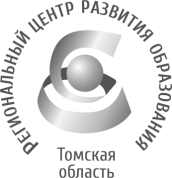 Департамент общего образования Томской областиОБЛАСТНОЕ ГОСУДАРСТВЕННОЕ БЮДЖЕТНОЕ УЧРЕЖДЕНИЕ«РЕГИОНАЛЬНЫЙ ЦЕНТР РАЗВИТИЯ ОБРАЗОВАНИЯ»Татарская ул., д.16, г. Томск, 634050тел/факс (3822) 51-56-66E-mail: secretary@education.tomsk.ruИНН/КПП 7017033960/701701001www.rcro.tomsk.ruДепартамент общего образования Томской областиОБЛАСТНОЕ ГОСУДАРСТВЕННОЕ БЮДЖЕТНОЕ УЧРЕЖДЕНИЕ«РЕГИОНАЛЬНЫЙ ЦЕНТР РАЗВИТИЯ ОБРАЗОВАНИЯ»Татарская ул., д.16, г. Томск, 634050тел/факс (3822) 51-56-66E-mail: secretary@education.tomsk.ruИНН/КПП 7017033960/701701001www.rcro.tomsk.ruДепартамент общего образования Томской областиОБЛАСТНОЕ ГОСУДАРСТВЕННОЕ БЮДЖЕТНОЕ УЧРЕЖДЕНИЕ«РЕГИОНАЛЬНЫЙ ЦЕНТР РАЗВИТИЯ ОБРАЗОВАНИЯ»Татарская ул., д.16, г. Томск, 634050тел/факс (3822) 51-56-66E-mail: secretary@education.tomsk.ruИНН/КПП 7017033960/701701001www.rcro.tomsk.ruДепартамент общего образования Томской областиОБЛАСТНОЕ ГОСУДАРСТВЕННОЕ БЮДЖЕТНОЕ УЧРЕЖДЕНИЕ«РЕГИОНАЛЬНЫЙ ЦЕНТР РАЗВИТИЯ ОБРАЗОВАНИЯ»Татарская ул., д.16, г. Томск, 634050тел/факс (3822) 51-56-66E-mail: secretary@education.tomsk.ruИНН/КПП 7017033960/701701001www.rcro.tomsk.ruРуководителям органов местного самоуправления, осуществляющих управления в сфере образованияРуководителям общеобразовательных организаций, в отношении которых Департамент общего образования Томской области выполняет функции учредителя Координаторам Центров этнокультурного образования17.06.202117.06.2021  №  641Руководителям органов местного самоуправления, осуществляющих управления в сфере образованияРуководителям общеобразовательных организаций, в отношении которых Департамент общего образования Томской области выполняет функции учредителя Координаторам Центров этнокультурного образованияна №   от  Руководителям органов местного самоуправления, осуществляющих управления в сфере образованияРуководителям общеобразовательных организаций, в отношении которых Департамент общего образования Томской области выполняет функции учредителя Координаторам Центров этнокультурного образованияРуководителям органов местного самоуправления, осуществляющих управления в сфере образованияРуководителям общеобразовательных организаций, в отношении которых Департамент общего образования Томской области выполняет функции учредителя Координаторам Центров этнокультурного образованияО проведении мониторинга О проведении мониторинга О проведении мониторинга О проведении мониторинга Руководителям органов местного самоуправления, осуществляющих управления в сфере образованияРуководителям общеобразовательных организаций, в отношении которых Департамент общего образования Томской области выполняет функции учредителя Координаторам Центров этнокультурного образованияДиректор Н.П. Лыжина